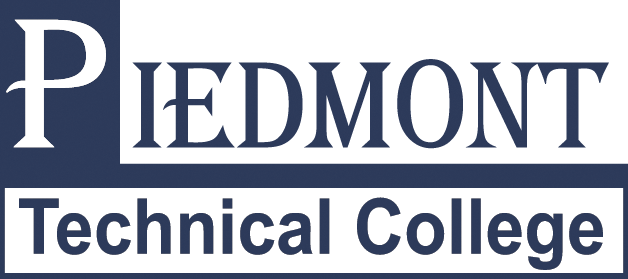 SAMPLE APPLICATION WORKSHEETOccupational Therapy Assistant (OTA) ProgramTo apply during one of the designated application times, go to the Health Science and Nursing Resources web page to submit an application:http://www.ptc.edu/college-resources/nursing-health-science/application-and-acceptance-datesSection 1: Program-Ready GPA The program ready GPA calculator can be found on the following webpage: http://apps.ptc.edu/gpacalc_site/gpacalc.php?aim=8jjs6dhw8dj02llCalculated using the highest grades on file for the program-ready courses:AHS 102:___ ENG 101:___ MAT 120___ PSY 201:___ BIO 210:___ Program-Ready GPA: _____Section 2: General Education CourseworkIn the event of a tie, the student with the earliest priority date will be selected.  Program-Ready GPAPoints4.0603.75- 3.99553.69- 3.74453.5- 3.68403.0- 3.49352.75- 2.9920TOTAL (Maximum of 60)CoursePoints EarnedBIO 211 – Anatomy & Physiology IIA=7B=5SPC 205 – Public SpeakingA=5B=3PSY 203 – Human Growth & DevelopmentA=5B=3Elective – Humanities/Fine ArtsA=5B=3Total Section 2 (Maximum of 22) Worksheet TOTAL Score (Maximum of 82)